بسمه‌تعالی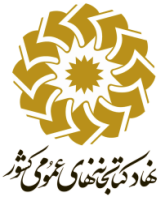 صورت‌جلسه انتخاب كتابخانه برگزیده  استان ..............     24 آبان ماه روز کتاب، کتاب‌خوانی و کتابدار، مقارن با روز بزرگداشت آیت‌الله علامه سید محمدحسین طباطبائیبا رعایت مفاد مندرج در  بخشنامه‌ی  شماره 30557  مورخ 31/06/1395 در خصوص انتخاب كتابخانه برتر،  موارد فوق طی جلسه مورخ         /      /  1395   توسط امضاکنندگان ذیل، موردبررسی و تائید قرار گرفت.كتابخانه  برتر نهادي/مشاركتي/مستقلكتابخانه  برتر نهادي/مشاركتي/مستقلكتابخانه  برتر نهادي/مشاركتي/مستقلنامزدهای انتخابنام كتابخانهدلایل انتخاب..........................................................................................................................................